 North Platte Junior HighDaily AnnouncementsTuesday, January 14, 2020The winter sports awards/dance will be this Friday night 1/17. The awards will begin at 6pm. The dance will cost $2 to get in. You will pay that AT THE DOOR!!Attention 7th and 8th graders:   Academic Team is still looking for more team members!  If you are interested please contact Mrs. Scarlett. Academic Bowl practice will be Tuesday, January 14 3:30-5 and Thursday, January 16 from 3:30-5:00. Come check it out and see if it is something you would be interested in!There is a sign-up sheet on the office counter for students interested in participating in the JH spelling bee during 3rd and 4th hours on January 31. After prom fundraiser - Forms for cupcake and/or carnations are on the office desk. They are taking orders until next Tuesday the 21st. Cupcakes are $3 and Carnations are $2 If you are interested in participating please turn your form in no later than the 21st.!CLEAN UP THE LOCKER ROOMS! You have a locker in there for a reason- USE IT!!! There should not be any clothes on the floor, on the benches, etc. Everything should be put in your lockers at all times!!! If you need a new lunch card stop by the office to put your name on the list. 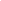   Looking ahead – 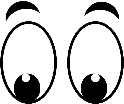 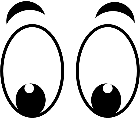 Tuesday 1/14-Math Contest practice, Academic Bowl PracticeWednesday 1/15 – Math contest practiceThursday 1/16-Academic Bowl practiceFriday 1/17-Winter Sports Awards followed by the dance